Lab Title:Lab Design (Pre-Lab)II. DATA Draft your tables/graphs on the whiteboard before committing to your notebook  Include examples of calculations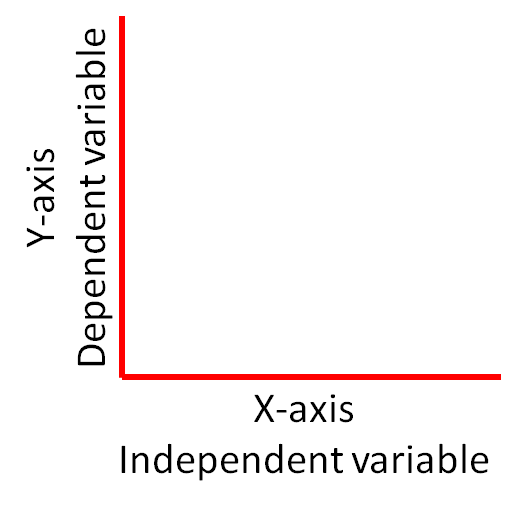 Columns/rows/axes include variable and unit                       “the effect of..”		 Choose graph type based on data type:			“the relationship between..”Discreet Comparison: columns, bars  	Continuous Change: point, line, histogramUse color, patterns, a key when neededGraph relationships can be positive, negative or unrelatedIII. ANALYSIS – 2 paragraphsClaim, Evidence and Reasoning (Claim, Data, Warrant)Claim-Make factual claims from the patterns evident in the data, stating the relationship 	 between the variables. Evidence-Cite specific data numbers or observations as evidence to support your claim. Reasoning-Explain why that evidence supports your claim including unit concepts and vocabulary to infer the underlying cause of your lab results.  You may extend that to predict the results of additional tests and applications to the real world.Data ReflectionDoes the data support the hypothesis? Explain two errors resulting from lab design, or any human error that went uncorrected.  Are your results conclusive (do you trust your results)? Base this claim on the number of trials, class results, effect of errors, etc. LAB QUESTION    What testable question are you trying to answer in the investigation? LAB QUESTION    What testable question are you trying to answer in the investigation? INDEPENDENT VARIABLEWhat are you changing in each trial?DEPENDENT VARIABLEWhat is being measured?HYPOTHESIS    Format: IF (IV: this is changed), THEN (DV: this will change in this way), BECAUSE (of this reason)HYPOTHESIS    Format: IF (IV: this is changed), THEN (DV: this will change in this way), BECAUSE (of this reason)EXPERIMENTAL DESIGN       Diagram and describe (annotate) each group in the experimentEXPERIMENTAL DESIGN       Diagram and describe (annotate) each group in the experimentCONSTANTS  Factors held the same in all trialsEvident in your design diagrams CONTROL(s)     Lacks the IVTrial the experimental group is compared to IVWhat you modify in the lab designDVWhat you measure as your dataDVWhat you measure as your dataRESULTSDifferences,Averages…